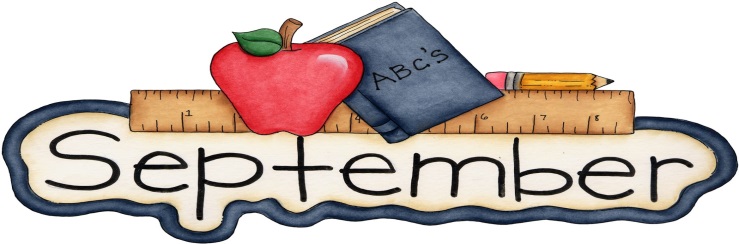 Class NewsNotes/RemindersWhat we are learning: 9/8/17September Unit: Government- We have rules and lawsReading/L.A.: Letter/sound recognition and blending, sight words – word families, story comprehension, key ideas with detailsWriting:  Letter/word handwriting,Using uppercase and lowercase, using complete sentences with correct punctuationMath:   Number sense, single digit addition/subtraction, subtraction with regrouping, calendar, coin recognition, shapes, sorting, graphing and timeSocial Studies: We will be exploring different school and community rules.Science: Scientific methodHighlights of our week: The students loved our new Friday activity. We will be doing a recipe each Friday. We made funfetti dip this week. Class Dojo: If you sign up for this, you can see your child’s points and pictures of our activities. Please let me know if you need the instructions again. Snack-The school sells ice cream daily for .50. -You are welcome to send a snack from home. -If your child does not have a snack, I will continue to provide one.Pictures: Please return pictures or picture money by 9/15. As always, if you have ANY questions or concerns, please don’t hesitate to contact me….hannahbrinson@pickenscountyschools.orgschool: (706) 253-1880   personal: (706) 273-1458Upcoming EventsHigh Frequency Words:9/11-Parent Academy 6:009/18-9/22- Fall Break/No Schoolcan  try help  good  school  says